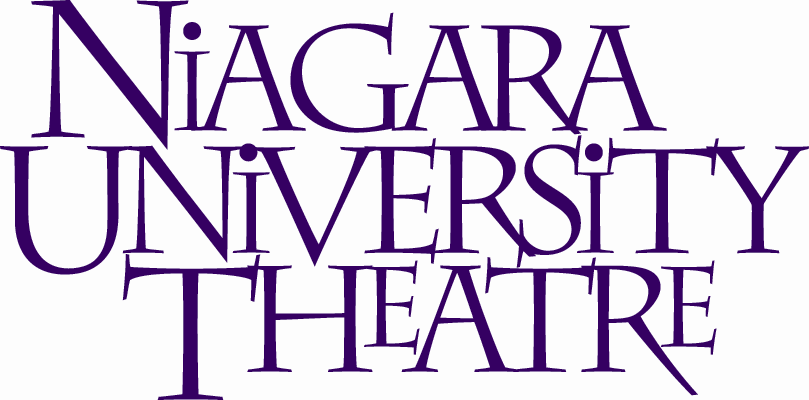 For More Information, Contact:Steve Braddock, Director, Niagara University TheatrePhone: (716) 286-8329; or sbraddock@niagara.edu; orSuzanne Hibbard, Administrative Assistant, Dept. of Theatre and Fine Arts Phone: (716) 286-8480; or shibbard@niagara.edu

FOR IMMEDIATE RELEASE: BEND AND SNAP!NU THEATRE PRESENTS LEGALLY BLONDE: THE MUSICAL Niagara University, N.Y. (April 5, 2019) – A feel good musical with a magnificent message, “be true to yourself,” Legally Blonde: The Musical, will be presented from April 25-May 5 under the direction of Steve Braddock. Book by Heather Hach, music and lyrics by Laurence O’Keefe and Nell Benjamin, this musical will be sure to tickle you pink!Elle Woods, a fashion-minded California co-ed cutie, usually gets what she wants. When her boyfriend breaks up with her to find someone more serious at law school, Elle follows him to Massachusetts and enrolls in Harvard Law, determined to win him back. Along the way, she proves that kindness and compassion never go out of style.The multiple award-winning, Tony nominated, seriously sassy musical based on the much-loved movie, Legally Blonde follows Elle’s transformation as she tackles stereotypes, sexism and scandal in pursuit of her dreams. Legally Blonde will be on stage in the Leary Theatre within the Elizabeth Ann Clune Center for Theatre, Clet Hall, at 7:00 pm on Thurs. April 25 and Thurs. May 2. The musical will be presented at 7:30 pm on Fri. April 26, Sat. April 27, Fri. May 3.  In addition, 2:00 pm matinees will be held on Sat. April 27, Sun. April 28 (with post-show discussion) and Sun. May 5.Music direction by Bridget Moriarty and choreography by Terri Filips Vaughan. Costume, hair and make-up design by Maureen T. Stevens, light design by Patty Rihn, and set design by David Dwyer. Video design is by theatre design/production major Lars Stolpe and sound coordination by adjunct faculty, Glenn Bernardis. Assistant choreography by Suzie Hibbard. Stage manager is theatre design/production major K Gorny of Amherst, NY. Assistant stage managers are theatre design/production majors Samuel T. Adornetto Jr. of Buffalo, NY and Shelby McNulty of Simpsonville, SC. Niagara University theatre performance majors who are principal cast include: CASSIDY KREUZER (Elle) of Cheektowaga, NY; BRITINI D’ANGELO (Margot) of Niagara Falls, NY; LINDSEY PASTUSZYNSKI (Serena) of Hamburg, NY; ALYSSA GARMONE (Pilar) of Depew, NY; JONATHAN O’ROURKE (Emmett) of Buffalo, NY; MARISSA DELVECCHIO (Paulette) of Churchville, NY; JUSTIN POPE (Callahan) of Tonawanda, NY; ZACHERY GAMMEL (Warner) of Cheektowaga, NY; ARIANNA LASTING (Vivienne) of Niagara Falls, NY; SOFIA MATLASZ (Brooke) of Williamsville, NY; MARLEY ROCKWOOD (Enid) of North Fort Myers, FL; and ELIJAH VAZQUEZ (Kyle & Grand Master Chad) of Hammond, IN. Members of the ensemble include: KATRINA COPELAND, RICARDO GARCIA, VICTORIA MONETTI, ORION PARKKINEN, KRISTA WANDER, MICHAEL KELLEHER, MORGAN HILLIKER, JAMES DELANO, EMILY AUGELLO, RONALD STEWART, CASSIDY GRANCHELLI, CHRISTIAN NERAU, and TRICIA LAZATIN. There are three ways to purchase tickets for NU Theatre productions:Ticket Information:1) ONLINE:  We offer one of the lowest service fees online. Simply go to:  http://theatre.niagara.edu/ to purchase your tickets, select your seat locations and print your tickets. Ticket packages make it simpler: you need only to input your personal information one time. Also, your preferred seat locations can be assigned to all ticket purchases (or the closest seats available). If you order two or more productions during one transaction, you only have to input your personal information one time.2) IN PERSON: Visit our box office in the lobby of the Elizabeth Ann Clune Center for Theatre, Clet Hall:   Monday-Friday 2:30-5:30 p.m. and one hour prior to curtain.3) BOX OFFICE TELEPHONE AND EMAIL:  Call 716-286-8685 or send an e-mail to theatre@niagara.edu  Voicemail messages and emails are returned as soon as possible.Ticket prices   “Legally Blonde”$20 general admission for adults
$15 for NU employees, NU alumni, Friends of NU Theatre, Seniors 62 and over; and Youth 21 and younger (non-NU)Tickets for NU Students:  NU Students with a valid NU ID are entitled to one ticket per main stage production.Student Rush Policy: Any non-NU student, 21 and younger, with a current student ID card, may be admitted free of charge when there are seats available. Such tickets will be distributed five minutes prior to curtain. To guarantee tickets, purchase a discounted Youth ticket for only $15. Media representatives who wish to schedule an interview or photography are asked to contact Steven Braddock, director of Niagara University Theatre, at (716) 286-8329 or sbraddock@niagara.edu or Suzanne Hibbard, Administrative Assistant at (716) 286-8480 or shibbard@niagara.eduFor More Information, Contact:Steven Braddock, Director, Niagara University TheatrePhone: (716) 286-8329; or sbraddock@niagara.edu; orSuzanne Hibbard, Administrative Assistant, Dept. of Theatre and Fine Arts Phone: (716) 286-8480; or shibbard@niagara.edu
BEND AND SNAP!NU THEATRE PRESENTS LEGALLY BLONDE: THE MUSICAL April 5, 2019: FOR IMMEDIATE RELEASE TO CALENDAR OF EVENTS EDITORSWHO & WHAT:  – A feel good musical with a magnificent message, “be true to yourself,” Legally Blonde: the Musical, will be presented from April 25-May 5 under the direction of Steve Braddock. Book by Heather Hach, music and lyrics by Laurence O’Keefe and Nell Benjamin, this musical will be sure to tickle you pink! Elle Woods, a fashion-minded California co-ed cutie, usually gets what she wants. When her boyfriend breaks up with her to find someone more serious at law school, Elle follows him to Massachusetts and enrolls in Harvard Law, determined to win him back. Along the way, she proves that kindness and compassion never go out of style.WHEN & WHERE Legally Blonde will be on stage in the Leary Theatre within the Elizabeth Ann Clune Center for Theatre, Clet Hall, at 7:00 pm on Thurs. April 25 and Thurs. May 2. The musical will be presented at 7:30 pm on Fri. April 26, Sat. April 27, Fri. May 3. In addition, 2:00 pm matinees will be held on Sat. April 27, Sun. April 28 (with post-show discussion) and Sun. May 5.Ticket prices for “Legally Blonde:”$20 general admission for adults
$15 for NU employees, NU alumni, Friends of NU Theatre, Seniors 62 and over; and Youth 21 and younger (non-NU)Box Office Phone Number: 716-286-8685For More Information: Media representatives who wish to schedule an interview or photography are asked to contact Steven Braddock, director of Niagara University Theatre, at (716) 286-8329 or sbraddock@niagara.edu or Suzanne Hibbard, office & media coordinator at (716) 286-8480 or shibbard@niagara.eduFor More Information, Contact:Steven Braddock, Director, Niagara University TheatrePhone: (716) 286-8329; or sbraddock@niagara.edu; orSuzanne Hibbard, Administrative Assistant, Dept. of Theatre and Fine Arts Phone: (716) 286-8480; or shibbard@niagara.edu

                       For Suggested Release:Start: April 5, 2019Stop: May 5, 2019 (at 6 pm)BEND AND SNAP!NU THEATRE PRESENTS LEGALLY BLONDE: THE MUSICAL 30 SECOND RADIO Announcer:  –From April 25-May 5 NU Theatre presents, Legally Blonde: The Musical, book by Heather Hach, music and lyrics by Laurence O’Keefe and Nell Benjamin, and directed by Steve Braddock, this musical will be sure to tickle you pink!The multiple award-winning, Tony nominated, seriously sassy musical based on the much-loved movie, Legally Blonde follows Elle’s transformation as she tackles stereotypes, sexism and scandal in pursuit of her dreams. For tickets and information, contact the NU Theatre Box Office at (716) 286-8685.Note to announcer: Clet Hall is pronounced “Clay” Hall